ГОРОДСКОЙ СОВЕТ ДЕПУТАТОВ  МУНИЦИПАЛЬНОГО ОБРАЗОВАНИЯ «ГОРОД НАЗРАНЬ»РЕШЕНИЕ № 37/162 -3	                            от 27 декабря 2018 г. О внесении изменений в бюджет г.Назрань на 2018 год и плановый период 2019-2020 гг.             Рассмотрев представленный Главой г.Назрань проект Решения «О внесении изменений в бюджет муниципального образования «Городской округ город Назрань на 2018 год и плановый период 2019-2020 гг.», в соответствии с Бюджетным Кодексом Российской Федерации, Федеральным законом от 06.10.2003 № 131-ФЗ «Об общих принципах организации местного самоуправления в Российской Федерации» и Уставом г.Назрань Городской совет муниципального образования «Городской округ г.Назрань» решил:             1.Внести в бюджет г.Назрань на 2018 год и плановый период 2019-2020 гг., утвержденный Решением Городского совета от 28.12.2017г. № 27/106-3 (в ред. от 03 октября 2018 г. № 35/142 -3)  следующие изменения:        1.1. Статью 1 изложить в новой редакции:       1. Утвердить основные характеристики бюджета города Назрань на 2018 год:1) прогнозируемый общий объем доходов бюджета города Назрань в сумме 549250350,06 руб2) общий объем расходов бюджета города Назрань в сумме 549250350,06 руб       2. Утвердить основные характеристики бюджета города Назрань на 2019 год:1) прогнозируемый общий объем доходов бюджета города Назрань в сумме 458640200 рублей;2) общий объем расходов бюджета города Назрань в сумме 458640200 рублей.       3. Утвердить основные характеристики бюджета города Назрань на 2019 год:1) прогнозируемый общий объем доходов бюджета города Назрань в сумме 461292100 рублей;2) общий объем расходов бюджета города Назрань в сумме  461292100 рублей .         1.2. Внести изменения в приложения 1-5 к бюджету г.Назрань на 2018 год и плановый период 2019-2020гг., утвержденный Решением Городского совета от 28.12.2017г. № 27/106-3 (в ред. от 03 октября 2018 г. № 35/142 -3)                   2.Опубликовать (обнародовать) настоящее Решение в средствах массовой информации. Глава г.Назрань                                                                                                   А.М.Тумгоев Председатель Городского совета                                                                    М. С. Парчиев Приложение №1к  решению «Об утверждении бюджета муниципального образования «Городской округ г.Назрань» на 2018 год и на плановый период 2019 и 2020 годов»от 27 декабря 2018 г. № 37/162 -3НОРМАТИВЫ ОТЧИСЛЕНИЙ ОТ УПЛАТЫ НАЛОГОВ, ПОШЛИН, СБОРОВ И ИНЫХ ПЛАТЕЖЕЙ В РЕСПУБЛИКАНСКИЙ БЮДЖЕТ И БЮДЖЕТЫ РАЙОНОВ, ГОРОДОВ НА 2018 ГОД и плановый период 2019-2020г.Приложение №2к  решению «Об утверждении бюджета муниципального образования «Городской округ г.Назрань» на 2018 год и на плановый период 2019 и 2020 годов»от 27 декабря 2018 г. № 37/162 -3Администраторы доходов бюджета г.Назрань на 2018 год и плановый период 2019-2020 гг.Приложение №3к  решению «Об утверждении бюджета муниципального образования «Городской округ г.Назрань» на 2018 год и на плановый период 2019 и 2020 годов»от 27 декабря 2018 г. № 37/162 -3Доходы бюджета муниципального образования «Городской округ г.Назрань» на 2018 год и на плановый период 2019 и 2020 годовРЕСПУБЛИКА     ИНГУШЕТИЯ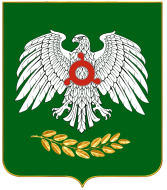     ГIАЛГIАЙ    РЕСПУБЛИКАКод бюджетной классификации РФНаименование налога (сборов)Нормативы распределенияНормативы распределенияКод бюджетной классификации РФНаименование налога (сборов)Р/бМ/БНалоговые и неналоговые доходыНалоги на прибыль, доходы1 01 01000 00 0000 110Налог на прибыль организаций1 01 02010 01 0000 110Налог на доходы физических лиц с доходов, полученных в виде дивидендов от долевого участия в деятельности организаций63371 01 02021 01 0000 110Налог на доходы физических лиц с доходов, облагаемых по налоговой ставке, установленной пунктом 1 статьи 224 Налогового кодекса Российской Федерации, за исключением доходов, полученных физическими лицами, зарегистрированными в качестве индивидуальных предпринимателей, частных нотариусов и других лиц, занимающихся частной практикой63371 01 02022 01 0000 110Налог на доходы физических лиц с доходов, облагаемых по налоговой ставке, установленной пунктом 1 статьи 224 Налогового кодекса Российской Федерации , и полученных физическими лицами , зарегистрированными в качестве индивидуальных предпринимателей, частных нотариусов и других лиц, занимающихся частной практикой 63371 01 02030 01 0000 110Налог на доходы физических лиц с доходов полученных физическими лицами, не являющимися налоговыми резидентами Российской Федерации63371 01 02040 01 0000 110Налог на доходы физических лиц с доходов полученных в виде выигрышей и призов, в проводимых конкурсах, играх и других мероприятиях в целях рекламы товаров, работ и услуг, страховых выплат по договорам добровольного страхования жизни, заключенным на срок менее пяти лет в части превышения сумм страховых взносов, увеличенных на сумму, рассчитанные исходя из действующей ставки рефинансирования, процентных доходов по вкладам в банках (за исключением срочных пенсионных вкладов, внесенных на срок не менее 6-ти месяцев), в виде материальной выгоды от экономии на процентах при получении заемных (кредитных) средств ( за исключением материальной выгоды, полученной от экономии на процентах за пользование целевыми займами ( кредитами) на новое строительство или приобретение жилья)   63371 01 02050 01 0000 110Налог на доходы физических лиц с доходов, полученных в виде процентов по облигациям с ипотечным покрытием имитированным до 1.01.2007г., а также с доходов учредителей доверительного управления ипотечным покрытием, полученных на основании приобретения ипотечных сертификатов участия, выданных управляющим ипотечным покрытием до 1.01.2007г.63371 03 00000 00 0000 000НАЛОГИ НА ТОВАРЫ (РАБОТЫ, УСЛУГИ) РЕАЛИЗУЕМЫЕ НА ТЕРРИТОРИИ РОССИЙСКОЙ ФЕДЕРАЦИИ1 03 02230 01 0000 110Доходы от уплаты акцизов на дизельное топливо, подлежащие распределению между бюджетами субъектов РФ и местными бюджетами с учетом установленных дифференцированных нормативов отчислений в местные бюджеты1 03 02240 01 0000 110Доходы от уплаты акцизов на моторные масла для дизельных и (или) карбюраторных (инжекторных) двигателей, подлежащие распределению между бюджетами субъектов РФ и местными бюджетами с учетом установленных дифференцированных нормативов отчислений в местные бюджеты1 03 02250 01 0000 110Доходы от уплаты акцизов на автомобильный бензин, производимый на территории РФ, зачисляемые в консолидированные бюджеты субъектов РФ1 03 02260 01 0000 110Доходы от уплаты акцизов на прямогонный бензин, подлежащие распределению между бюджетами субъектов РФ и местными бюджетами с учетом установленных дифференцированных нормативов отчислений в местные бюджеты1 05 00000 00 0000 000НАЛОГИ НА СОВОКУПНЫЙ ДОХОД1 05 02000 02 0000 110Единый налог на вмененный доход для отдельных видов деятельности901 05 03000 01 0000 110Единый сельскохозяйственный налог30601 06 00000 00 0000 000НАЛОГИ НА ИМУЩЕСТВО1 06 01020 04 0000 110Налог на имущество физических лиц взимаемые по ставкам, применяемым к объектам налогообложения расположенным в границах городских округов1001 06 06012 04 0000 110Земельный налог, взимаемый по ставкам, установленным в соответствии с подпунктом1 пункта1 статьи 394 НК РФ и применяемым к объектам налогообложения расположенным в границах городских округов 1001 06 06022 04 0000 110Земельный налог, , взимаемый по ставкам, установленным в соответствии с подпунктом2 пункта1 статьи 394 НК РФ и применяемым к объектам налогообложения расположенным в границах городских округов 1001 08 00000 00 0000 000ГОСУДАРСТВЕННАЯ ПОШЛИНА1 08 03010 01 0000 110Государственная пошлина по делам, рассматриваемым в судах общей юрисдикции, мировыми судьями (за исключением Верховного Суда РФ)1001 08 04010 01 0000 110Государственная пошлина за совершение нотариальных действий должностными лицами органов местного самоуправления, уполномоченными в соответствии с законодательными актами РФ на совершение нотариальных действий1001 08 07140 01 0000 110Государственная пошлина за государственную регистрацию транспортных средств и иные юридически значимые действия, связанные с изменениями и выдачей документов на транспортные средства, выдачи регистрационных знаков, приемом квалификационных экзаменов на получение права и на управление транспортными средствами1001 08 07150 01 0000 110Государственная пошлина за выдачу разрешения на установку рекламной конструкции1001 09 00000 00 0000 000ЗАДОЛЖЕННОСТЬ И ПЕРЕРАСЧЕТЫ ПО ОТМЕНЕННЫМ НАЛОГАМ, СБОРАМ И ИНЫМ ОБЯЗАТЕЛЬНЫМ ПЛАТЕЖАМ1 09 04050 00 0000 110Земельный налог ( по обязательствам, возникшим до 1.01.2006г.)1001 09 04050 04 0000 110Земельный налог ( по обязательствам, возникшим до 1.01.2006г.) мобилизуемый на территориях городских округов1001 09 07010 00 0000 110Налог на рекламу1001 09 07010 04 0000 110Налог на рекламу мобилизуемый на территории городских округов1001 09 07020 00 0000 110Курортный сбор1001 09 07020 04 0000 110Курортный сбор мобилизуемый на территории городских округов1001 09 07030 00 0000 110Целевые сборы с граждан и предприятий, учреждений, организаций на содержание милиции, на благоустройство территории, на нужды образования и другие цели1001 09 07030 04 0000 110Целевые сборы с граждан и предприятий, учреждений, организаций на содержание милиции, на благоустройство территории, на нужды образования и другие цели мобилизуемые на территориях городских округов1001 09 07040 00 0000 110Лицензионный сбор за право торговли спиртными напитками1001 09 07040 04 0000 110Лицензионный сбор за право торговли спиртными напитками мобилизуемые на территориях городских округов1001 09 07050 00 0000 110Прочие местные налоги и сборы1001 09 07050 04 0000 110Прочие местные налоги и сборы мобилизуемые на территориях городских округов1001 11 00000 00 0000 000ДОХОДЫ ОТ ИСПОЛЬЗОВАНИЯ ИМУЩЕСТВА НАХОДЯЩЕГОСЯ В ГОСУДАРСТВЕННОЙ И МУНИЦИПАЛЬНОЙ СОБСТВЕННОСТИ1 11 01040 04 0000 120Доходы в виде прибыли, приходящейся на доли в уставных (складочных) капиталах хозяйственных товариществ и обществ, или дивидендов по акциям, принадлежащим субъектам городским округам1001 11 02032 04 0000 120Доходы от размещения временно свободных средств бюджетов городских округов1001 11 02084 04 0000 120Доходы от размещения сумм аккумулируемых в ходе проведения аукционов по продаже акций находящихся в собственности городских округов1001 11 03040 04 0000 120Проценты, полученные от предоставления бюджетных кредитов внутри страны за счет средств бюджетов городских округов1001 11 05010 04 0000 120Доходы от передачи в аренду земельных участков, государственная собственность на которые не разграничена и которые расположены в границах городских округов, а также средства от продажи права на заключение договоров аренды указанных земельных участков20801 11 05024 04 0000 120Доходы, получаемые в виде арендной платы, а также средства от продажи права на заключение договоров аренды за земли, нах-ся в собственности городских округов (за исключением земельных участков муниципальных автономных учреждений, а также земельных участков муниципальных унитарных предприятий, в т.ч. казенных)1001 11 05034 04 0000 120Доходы от сдачи в аренду имущества, нах-ся в оперативном управлении органов управления городских округов и созданных ими учреждений (за исключением имущества муниципальных автономных учреждений)1001 11 0701 04 0000 120Доходы от перечисления части прибыли, остающейся после уплаты налогов и иных обязательных платежей муниципальных унитарных предприятий, созданных городскими округами1001 11 08040 04 0000 120Средства, получаемые от передачи имущества, нах-ся в собственности городских округов (за исключением имущества муниципальных автономных учреждений, а также имущества муниципальных унитарных предприятий, в том числе казенных1001 11 09024 04 0000 120Доходы от распоряжения правами на результаты научно-технической деятельности находящимися в собственности городских округов1001 11 09034 04 0000 120Доходы от эксплуатации и использование имущества автомобильных дорог находящихся в собственности городских округов 1001 11 09044 04 0000 120Прочие поступления от использование имущества находящегося в собственности субъектов городских округов (за исключением имущества муниципальных автономных, а также имущества муниципальных унитарных предприятий в том числе казенных)1001 12 00000 00 0000 000ПЛАТЕЖИ ПРИ ПОЛЬЗОВАНИИ ПРИРОДНЫМИ РЕСУРСАМИ1 12 01000 01 0000 120Плата за негативное воздействие на окружающую среду 40401 12 05040 04 0000 120Плата за пользование водными объектами, находящимися в собственности городских 1001 13 00000 00 0000 000ДОХОДЫ ОТ ОКАЗАНИЯ ПЛАТНЫХ УСЛУГ И КОМПЕНСАЦИИ ЗАТРАТ ГОСУДАРСТВА1 13 02023 04 0000 130Сборы за выдачу органами местного самоуправления городских округов лицензий на розничную продажу алкогольной продукции1001 13 03040 04 0000 130Прочие доходы от оказания платных услуг получателями средств бюджетов городских округов и компенсации затрат бюджетов городских округов1001 14 00000 00 0000 000ДОХОДЫ ОТ ПРОДАЖИ МАТЕРИАЛЬНЫХ И НЕМАТЕРИАЛЬНЫХ АКТИВОВ1 14 01040 04 0000 410Доходы от продажи квартир находящихся в собственности городских округов1001 14 02030 04 0000 410Доходы от реализации имущества, находящегося в собственности городских округов ( в части реализации основных средств по указанному имуществу)1001 14 02030 04 0000 440Доходы от реализации имущества, находящегося в собственности городских округов (в частности реализации материальных запасов по указанному имуществу)1001 14 02032 04 0000 410Доходы от реализации имущества, находящегося в оперативном управлении учреждений, находящихся в ведении органов управления городских округов ( в части реализации основных средств по указанному имуществу) 1001 14 02032 04 0000 440  Доходы от реализации имущества, находящегося в оперативном управлении учреждений, находящихся в ведении органов управления городских округов ( в части реализации материальных запасов по указанному имуществу) 1001 14 02033 04 0000 410Доходы от реализации иного имущества, находящегося в собственности  городских округов ( в части реализации основных средств по указанному имуществу)1001 14 02033 04 0000 440Доходы от реализации иного имущества, находящегося в собственности  городских округов ( в части реализации материальных запасов  по указанному имуществу)1001 14 03040 04 0000 410Средства от распоряжения и реализации конфискованного и иного имущества, обращенного в доходы городских округов ( в части реализации основных средств по указанному имуществу)1001 14 03040 04 0000 440Средства от распоряжения и реализации конфискованного и иного имущества, обращенного в доходы городских округов ( в части реализации материальных запасов по указанному имуществу)1001 14 04000 00 0000 420 Доходы от продажи нематериальных активов1 14 04040 04 0000 420 Доходы от продажи нематериальных активов , находящихся в собственности городских округов1001 15 00000 00 0000 000АДМИНИСТРАТИВНЫЕ ПЛАТЕЖИ И СБОРЫ1 15 02040 04 0000 140Платежи, взимаемые организациям городских округов за выполнение определенных функций1001 16 00000 00 0000 000ШТРАФЫ,САНКЦИИ, ВЗМЕЩЕНИЕ УЩЕРБА1 16 03010 01 0000 140Денежные взыскания (штрафы) за нарушение законодательства о налогах и сборах, предусмотренных статьями 116,117,118, пунктами 1 и 2 статьи 120, статьями 125,126,128,129,129.1,132,133,134,135,135.1 Налогового кодекса Российской Федерации501 16 03030 01 0000 140 Денежные взыскания (штрафы) за административные правонарушения в области налогов  и сборов, предусмотренные Кодексом Российской Федерации об административных правонарушениях501 16 06000 01 0000 140Денежные взыскания (штрафы) за нарушения законодательство о применении контрольно-кассовой техники при осуществлении наличных денежных расчетов и расчетов с использованием платежных карт 1001 16 18 040 04 0000 140 Денежные взыскания (штрафы) за нарушение бюджетного законодательства (в части бюджетов городских округов)1001 16 21040 04 0000 140Денежные взыскания (штрафы) и иные суммы , взыскиваемые с лиц, виновных в совершении преступлений и в возмещение ущерба имуществу, зачисляемые в бюджеты городских округов 1001 16 23040 04 0000 140Доходы от возмещения ущерба при возникновении страховых случаев, когда выгода приобретателями по договорам страхования выступают получатели средств бюджетов городских округов1001 16 25010 01 0000 140Денежные взыскания (штрафы) за нарушения законодательства о недрах 1001 16 25020 01 0000 140Денежные взыскания штрафы) за нарушения законодательства об особо охраняемых природных территориях1001 16 25030 01 0000 140Денежные взыскания штрафы) за нарушения законодательства об охране и использовании животного мира1001 16 25040 01 0000 140Денежные взыскания штрафы) за нарушения законодательства об экологической экспертизе1001 16 25050 01 0000 140  Денежные взыскания штрафы) за нарушения законодательства в области охраны окружающей среды1001 16 25060 01 0000 140Денежные взыскания штрафы) за нарушения земельного законодательства 1001 16 25073 04 0000 140 Денежные взыскания штрафы) за нарушения лесного законодательства установленное на лесных участках находящихся в собственности городских округов1001 16 25083 04 0000 140 Денежные взыскания штрафы) за нарушения водного законодательства, установленное на водных объектах находящихся в собственности городских округов1001 16 26000 01 0000 140Денежные взыскания штрафы) за нарушения законодательства о рекламе601 16 27000 01 0000 140Денежные взыскания штрафы) за нарушения Федерального закона «о пожарной безопасности»501 16 28000 01 0000 140 Денежные взыскания штрафы) о нарушении  законодательства в области обеспечения санитарно-эпидемиологического благополучия человека  и законодательство в сфере защиты прав потребителя1001 16 30000 01 0000 140Денежные взыскания штрафы) за административные правонарушения в области дорожного движения 1001 16 32040 04 00000 140Возмещение сумм израсходованных незаконно или не по целевому назначению , а также доходов полученных от их использований в части бюджетов городских округов 1001 16 90040 04 0000 140Прочие поступления от денежных взысканий (штрафов) и иных сумм возмещение ущерба зачисляемые в бюджеты городских округов 1001 17 00000 00 0000 000ПРОЧИЕ НЕНАЛОГОВЫЕ ДОХОДЫ1 17 01040 04 0000 180Невыясненные поступления зачисляемые в бюджеты городских округов 1001 17 02000 04 0000 180Возмещение потерь сельскохозяйственного производства связанных с изъятием сельскохозяйственных угодий расположенных на территории городских округов1001 17 05040 04 0000 180Прочие неналоговые доходы бюджетов городских округов 1001 17 08000 01 0000 180Суммы по искам о возмещении вреда причиненного окружающей среде Код главы                  КБКНаименование министерств, ведомств801Местная Администрация г. Назрань8011 06 08020 04 0000 110Налог на недвижимое имущество, взимаемый по ставкам, определенным представительными органами городских округов8011 08 04020 01 0000 110Государственная пошлина за совершение нотариальных действий должностными лицами органов местного  самоуправления, уполномоченными в соответствии с законодательными актами Российской Федерации на совершение нотариальных действий8011 08 07150 01 1000 110Государственная пошлина за выдачу разрешения на установку рекламной конструкции8011 08 07083 01 0000 110Государственная пошлина за совершение действий, связанных с лицензированием, с проведением аттестации в случаях, если такая аттестация предусмотрена законодательством РФ, зачисляемая в бюджеты городских округов8011 08 07173 01 0000 110Государственная пошлина за выдачу органом местного самоуправления городского округа специального разрешения на движение по автомобильным дорогам транспортных средств осуществляющих перевозки опасных, тяжеловесных и (или) крупногабаритных грузов, зачисляемые в бюджеты муниципальных районов 8011 09 06043 02 0000 110Сборы за выдачу органами местного самоуправления городских округов лицензий на розничную продажу алкогольной продукции8011 11 05012 04 0000 120Доходы, получаемые в виде арендной платы за земельные участки, государственная собственность на которые не разграничена и которые расположены в границах городских округов, а также средства от продажи права на заключение договоров аренды указанных земельных участков 8011 11 05024 04 0000 120Доходы, получаемые в виде арендной платы, а также средства от продажи права на заключение договоров аренды за земли, находящиеся в собственности городских округов,(за исключением земельных участков муниципальных бюджетных и автономных учреждений)8011 11 05027 04 0000 120Доходы, получаемые в виде арендной платы за земельные участки, расположенные в полосе отвода автомобильных дорог общего пользования местного значения, находящихся в собственности городских округов8011 11 05034 04 0000 120Доходы от сдачи в аренду имущества, находящегося в оперативном управлении органов управления городских округов и созданных ими учреждений (за исключением имущества муниципальных  автономных учреждений) 8011 11 05092 04 0000 120Доходы от предоставления на платной основе парковок (парковочных мест), расположенных на автомобильных дорогах общего пользования местного значения8011 11 09034 04 0000 120Доходы от эксплуатации и использования имущества автомобильных дорог, находящихся в собственности городских округов8011 11 09044 04 0000 120Прочие поступления от использования имущества, находящегося в собственности городских округов (за исключением имущества муниципальных автономных учреждений, а также имущества муниципальных унитарных предприятий, в том числе казенных)8011 13 01994 04 0000 130Прочие доходы от оказания платных услуг (работ) получателями средств бюджетов городских округов8011 13 02064 04 0000 130Доходы, поступающие в порядке возмещения расходов, понесенных в связи с эксплуатацией имущества городских округов 8011 13 02994 04 0000 130Прочие доходы от компенсации затрат бюджетов городских округов8011 14 01040 04 0000 410Доходы от продажи квартир, находящихся в собственности городских округов8011 14 02042 04 0000 410 Доходы от реализации имущества, находящегося в оперативном управлении учреждений, находящихся в ведении органов управления городских округов (за исключением имущества муниципальных  бюджетных и автономных учреждений), в части реализации основных средств по указанному имуществу8011 14 02043 04 0000 410Доходы от реализации иного имущества, находящегося в собственности городских округов (за исключением имущества муниципальных бюджетных и автономных учреждений, а также имущества муниципальных унитарных предприятий, в том числе казенных), в части реализации основных средств по указанному имуществу8011 14 02040 04 0000 410Доходы от реализации имущества, находящегося в собственности городских округов (за исключением имущества муниципальных бюджетных и автономных учреждений, а также имущества муниципальных унитарных предприятий, в том числе казенных), в части реализации основных средств по указанному имуществу8011 14 03040 04 0000 410Средства от распоряжения и реализации конфискованного и иного имущества, обращенного в доходы городских округов ( в части реализации основных средств по указанному имуществу)8011 14 06024 04 0000 430Доходы от продажи земельных участков, находящихся в собственности городских округов ( за исключением земельных участков муниципальных бюджетных и автономных учреждений)801114 06032 04 0000 430Доходы от продажи земельных участков, которые расположены в границах городских округов, находятся в федеральной собственности и осуществление полномочий по управлению и распоряжению которыми передано органам государственной власти субъектов РФ  801114 06012 04 0000 430Доходы от продажи земельных участков, государственная собственность на которые не разграничена и которые расположены в границах городских округов801114 07020 04 0000 410Доходы от продажи недвижимого имущества одновременно с занятыми такими объектами недвижимого имущества земельными участками, которые расположены в границах городских округов, находятся в федеральной собственности и осуществление полномочий по управлению и распоряжению которыми передано органам государственной власти субъектов РФ  8011 15 02040 04 0000 140Платежи, взимаемые организациями городских округов за выполнение определенных функций8011 15 03040 04 0000 140Сборы за выдачу лицензий органами местного самоуправления городских округов8011 16 90040 04 0000 140Прочие поступления от денежных взысканий (штрафов) и иных сумм в возмещение ущерба, зачисляемые в бюджеты городских округов801116 33040 04 0000 140Денежные взыскания (штрафы) за нарушение законодательства РФ о размещении заказов на поставки товаров, выполнение работ, оказание услуг для нужд городских округов812 Финансовое Управление г.Назрань8122 02 01001 04 0000 151Дотации бюджетам городских округов на выравнивание бюджетной обеспеченности8122 02 01003 04 0000 151Дотации бюджетам городских округов на поддержку мер по обеспечению сбалансированности бюджетов8122 02 01999 04 0000 151Прочие дотации бюджетам городских округов8122 02 04012 04 0000 151Межбюджетные трансферты, передаваемые бюджетам городских округов для компенсации дополнительных расходов, возникших в результате решений, принятых органами власти другого уровня8122 02 04001 04 0000 151Межбюджетные трансферты, передаваемые бюджетам городских округов на содержание депутатов Государственной Думы и их помощников8122 02 02003 04 0000 151Субсидии бюджетам городских округов на реформирование муниципальных финансов8122 02 02999 04 0000 151Прочие субсидии бюджетам городских округов8122 02 02008 04 0000 151Субсидии бюджетам городских округов на обеспечение жильем молодых семей812   2 02 02041 04 0000 151Субсидии бюджетам городских округов на строительство, модернизацию, ремонт и содержание автомобильных дорог общего пользования, в том числе дорог в поселениях (за исключением автомобильных дорог федерального значения)812  2 02 02044 04 0000 151Субсидии бюджетам городских округов на обеспечение автомобильными дорогами новых микрорайонов812   2 02 03015 04 0000 151Субвенции бюджетам городских округов на осуществление первичного воинского учета на территориях, где отсутствуют военные комиссариаты 8122 02 03020 04 0000 151Субвенции бюджетам городских округов на выплату единовременного пособия при всех формах устройства детей, лишенных родительского попечения, в семью8122 02 03024 04 0000 151Субвенции бюджетам городских округов на выполнение передаваемых полномочий субъектов Российской Федерации8122 02 03026 04 0000 151Субвенции бюджетам городских округов на обеспечение жилыми помещениями детей-сирот, детей, оставшихся без попечения родителей, а также детей, находящихся под опекой (попечительством), не имеющих закрепленного жилого помещения8122 02 03027 04 0000 151Субвенции бюджетам городских округов на содержание ребенка в семье опекуна и приемной семье, а также вознаграждение причитающееся приемному родителю8122 02 03029 04 0000 151Субвенции бюджетам городских округов на компенсацию части родительской платы за содержание ребенка в муниципальных образовательных учреждениях, реализующих основную общеобразовательную программу дошкольного образования8122 02 03999 04 0000 151Прочие субвенции бюджетам городских округов8122 02 04025 04 0000 151Межбюджетные трансферты, передаваемые бюджетам городских округов на комплектование книжных фондов библиотек муниципальных образований8122 02 09023 04 0000 151Прочие безвозмездные поступления в бюджеты городских округов от бюджетов субъектов Российской Федерации8122 03 04000 04 0000 180Безвозмездные поступления от государственных организаций в бюджеты городских округов8122 03 10001 04 0000 180Безвозмездные поступления в бюджеты городских округов от государственной корпорации Фонд содействия реформированию жилищно-коммунального хозяйства на обеспечение    мероприятий по капитальному ремонту  многоквартирных домов и переселению граждан из аварийного жилищного фонда8122 02 02089 04 0002 151Субсидии бюджетам городских округов на обеспечение    мероприятий по переселению граждан из аварийного жилищного фонда за счет средств республиканского бюджета8122 02 02105 04 0000 151Субсидии бюджетам на проведение противоаварийных мероприятий в зданиях государственных и муниципальных общеобразовательных учреждений8122 07 04000 04 0000 180Прочие безвозмездные поступления в бюджеты городских округов8121 17 01040 04  0000 180Невыясненные поступления, зачисляемые в бюджеты городских округов812116 18040 04 0000 140Денежные взыскания (штрафы) за нарушение бюджетного законодательства (в части бюджетов городских округов)812116 32000 04 0000 140Денежные взыскания, налагаемые в возмещение ущерба, причиненного в результате незаконного или нецелевого использования бюджетных средств ( в части бюджетов городских округов)812219 04000 04 0000 151 Возврат остатков субсидий, субвенций и иных межбюджетных трансфертов, имеющих целевое назначение, прошлых лет из бюджетов городских округов       КБКНАИМЕНОВАНИЕ ДОХОДОВ2018г.2019г.2020г.100 00 000 00 0000 000НАЛОГОВЫЕ И НЕНАЛОГОВЫЕ ДОХОДЫ370271,0331929,2334474,1101 00 000 00 0000 000НАЛОГИ НА ПРИБЫЛЬ, ДОХОДЫ270436,8255447,2256611,2101 02 000 01 0000 110Налог на доходы физических лиц270436,8255447,2256611,2103 00 000 00 0000 000НАЛОГИ НА ТОВАРЫ (РАБОТЫ,УСЛУГИ), РЕАЛИЗУЕМЫЕ НА ТЕРРИТОРИИ РФ10228,910959,411955,7103 02 230 01 0000 110Доходы от уплаты акцизов на дизельное топливо, зачисляемые в консолидированные бюджеты субъектов РФ3037,93255,03550,9103 02 240 01 0000 110Доходы от уплаты акцизов на моторные масла для дизельных и (или) карбюраторных (инжекторных) двигателей зачисляемые в консолидированные  бюджеты субъектов РФ61,465,871,8103 02 250 01 0000 110Доходы от уплаты акцизов на автомобильный бензин, приводимый на территории РФ, зачисляемые в консолидированные  бюджеты субъектов РФ7129,67638,68333,0105 00 000 00 0000 000НАЛОГИ НА СОВОКУПНЫЙ ДОХОД23416,017764,418354,8105 02 000 02 0000 110Единый налог на вмененный доход для отдельных видов деятельности1708,01742,21756,3105 04 010 02 1000 110Налог , взимаемый в связи с применением патентной системы налогообложения, зачисляемой в бюджеты городских округов21708,016022,216598,5106 00 000 00 0000 000НАЛОГИ НА ИМУЩЕСТВО28921,026513,927044,2106 01 000 00 0000 110Налог на имущество физических лиц4750,02480,72530,3106 04 012 02 4000 110Транспортный налог2500,05343,05449,8106 06 000 00 0000 110Земельный налог21671,018690,219064,1108 00 000 00 0000 000ГОСУДАРСТВЕННАЯ ПОШЛИНА28000,011789,610963,8108 03 010 01 0000 110Госпошлина по делам, рассматриваемым в судах общей юрисдикции, мировыми судьями28000,011789,610963,8111 00 000 00 0000 000ДОХОДЫ ОТ ИСПОЛЬЗОВАНИЯ ИМУЩЕСТВА НАХОДЯЩЕГОСЯ В ГОС. И МУНИЦИПАЛЬНОЙ СОБСТВЕННОСТИ1033,01063,91085,2111 05 012 04 0000 120Арендная плата и поступления от продажи права на заключение договоров аренды за земли городских поселений до разграничения гос.  собственности1033,01063,91085,2112 00 000 00 0000 000ПЛАТЕЖИ ПРИ ПОЛЬЗОВАНИИ ПРИРОДНЫМИ РЕСУРСАМИ355,0365,6372,5112 01 000 01 0000 000Плата за негативное воздействие на окружающую среду355,0365,9372,5113 00 000 00 0000 000ДОХОДЫ ОТ ОКАЗАНИЯ ПЛАТНЫХ УСЛУГ И КОМПЕНСАЦИИ ЗАТРАТ ГОСУДАРСТВА189,0192,8196,7113 01 994 04 0000 130Прочие доходы от оказания платных услуг (работ) получателями средств бюджетов городских округов (родительская плата)189,0192,8196,7114 00 000 00 0000 000ДОХОДЫ ОТ ПРОДАЖИ МАТЕРИАЛЬНЫХ И НЕМАТЕРИАЛЬНЫХ АКТИВОВ1149,21172,21195,6114 06 012 04 0000 430Доходы от продажи земельных участков расположенных в городских округах1149,21172,21195,6116 00 000 00 0000 000ШТРАФЫ, САНКЦИИ, ВОЗМЕЩЕНИЕ УЩЕРБА6542,16660,26694,7116 03 010 01 0000 140Денежные взыскания (штрафы) за нарушение законодательства о налогах и сборах, предусмотренные ст.116,117,118, пунктами1,2 ст.120, ст.125,126,128,129,129.1,132,134,п.2 ст.135 и ст.135.1 НК РФ553,8564,8576,1116 03 030 01 0000 140Денежные взыскания (штрафы) за административные правонарушения в области налогов и сборов, предусмот. Кодексом РФ об административных правонарушениях1827,71864,31901,5116 06 000 01 0000 140Денежные взыскания (штрафы) за нарушение законодательства и о применении ККТ при осуществлении наличных денежных расчетов и расчетов с использованием платежных карт1038,41059,21080,3116 45  000 01 6000 140Прочие поступления от денежных взысканий (штрафов )и иных сумм1820,71857,11894,2116 90  400 00 0000 140Прочие поступления от денежных взысканий (штрафов) и иных сумм в возмещение ущерба, зачисляемые в бюджеты городских округов1301,51314,81242,6202 00 000 00 0000 000II. БЕЗВОЗМЕЗДНЫЕ ПОСТУПЛЕНИЯ177437,7126711,0126818,0202 01 001 04 0000 151Дотация на выравнивание уровня бюджетной обеспеченности бюджетов районов, городов Республики Ингушетия134440,8109870,8109870,8202 03 027 04 0000 151Субвенции бюджетам городских округов на содержание ребенка в семье опекуна и приемной семье, а также вознаграждение, причитающееся приемному родителю1275014886,014886,0202 03 020 04 0000 151Субвенции на выплату единовременных пособий при всех формах устройства детей лишенных родительского попечительства, в семью154,7580,6580,6202 03 999 04 0000 151Субвенции на выплату единовременных пособий при поступлении детей-сирот, находящихся под опекой  (попечительством) в высшие и средние профессиональные учебные заведения на территории  Республики Ингушетия69,136,336,3202 03 015 04 0000 151Субвенции на осуществление полномочий по первичному воинскому учету на территориях где отсутствуют военные  комиссариаты1481,81337,31384,9202 25 519 04 0000 151Субсидии на подключение библиотек к сети интернет6,1--202 25 555 04 0000 151Субсидии на поддержку программы формирования современной городской среды28535,2--Остатки средств на бюджетном счете1541,6--Итого доходов бюджета города Назрань549250,3458640,2461292,1Приложение №4к  решению «Об утверждении бюджета муниципального образования «Городской округ г.Назрань» на 2018 год и на плановый период 2019 и 2020 годов»от 27 декабря 2018 г. № 37/162 -3Приложение №4к  решению «Об утверждении бюджета муниципального образования «Городской округ г.Назрань» на 2018 год и на плановый период 2019 и 2020 годов»от 27 декабря 2018 г. № 37/162 -3Приложение №4к  решению «Об утверждении бюджета муниципального образования «Городской округ г.Назрань» на 2018 год и на плановый период 2019 и 2020 годов»от 27 декабря 2018 г. № 37/162 -3Приложение №4к  решению «Об утверждении бюджета муниципального образования «Городской округ г.Назрань» на 2018 год и на плановый период 2019 и 2020 годов»от 27 декабря 2018 г. № 37/162 -3Приложение №4к  решению «Об утверждении бюджета муниципального образования «Городской округ г.Назрань» на 2018 год и на плановый период 2019 и 2020 годов»от 27 декабря 2018 г. № 37/162 -3Приложение №4к  решению «Об утверждении бюджета муниципального образования «Городской округ г.Назрань» на 2018 год и на плановый период 2019 и 2020 годов»от 27 декабря 2018 г. № 37/162 -3Приложение №4к  решению «Об утверждении бюджета муниципального образования «Городской округ г.Назрань» на 2018 год и на плановый период 2019 и 2020 годов»от 27 декабря 2018 г. № 37/162 -3Приложение №4к  решению «Об утверждении бюджета муниципального образования «Городской округ г.Назрань» на 2018 год и на плановый период 2019 и 2020 годов»от 27 декабря 2018 г. № 37/162 -3Приложение №4к  решению «Об утверждении бюджета муниципального образования «Городской округ г.Назрань» на 2018 год и на плановый период 2019 и 2020 годов»от 27 декабря 2018 г. № 37/162 -3Приложение №4к  решению «Об утверждении бюджета муниципального образования «Городской округ г.Назрань» на 2018 год и на плановый период 2019 и 2020 годов»от 27 декабря 2018 г. № 37/162 -3Приложение №4к  решению «Об утверждении бюджета муниципального образования «Городской округ г.Назрань» на 2018 год и на плановый период 2019 и 2020 годов»от 27 декабря 2018 г. № 37/162 -3Приложение №4к  решению «Об утверждении бюджета муниципального образования «Городской округ г.Назрань» на 2018 год и на плановый период 2019 и 2020 годов»от 27 декабря 2018 г. № 37/162 -3Приложение №4к  решению «Об утверждении бюджета муниципального образования «Городской округ г.Назрань» на 2018 год и на плановый период 2019 и 2020 годов»от 27 декабря 2018 г. № 37/162 -3Приложение №4к  решению «Об утверждении бюджета муниципального образования «Городской округ г.Назрань» на 2018 год и на плановый период 2019 и 2020 годов»от 27 декабря 2018 г. № 37/162 -3Приложение №4к  решению «Об утверждении бюджета муниципального образования «Городской округ г.Назрань» на 2018 год и на плановый период 2019 и 2020 годов»от 27 декабря 2018 г. № 37/162 -3Приложение №4к  решению «Об утверждении бюджета муниципального образования «Городской округ г.Назрань» на 2018 год и на плановый период 2019 и 2020 годов»от 27 декабря 2018 г. № 37/162 -3Приложение №4к  решению «Об утверждении бюджета муниципального образования «Городской округ г.Назрань» на 2018 год и на плановый период 2019 и 2020 годов»от 27 декабря 2018 г. № 37/162 -3Ведомственная структура 
расходов бюджета городского округа г.Назрань на 2018 год и плановый период 2019-2020 г.Ведомственная структура 
расходов бюджета городского округа г.Назрань на 2018 год и плановый период 2019-2020 г.Ведомственная структура 
расходов бюджета городского округа г.Назрань на 2018 год и плановый период 2019-2020 г.Ведомственная структура 
расходов бюджета городского округа г.Назрань на 2018 год и плановый период 2019-2020 г.Ведомственная структура 
расходов бюджета городского округа г.Назрань на 2018 год и плановый период 2019-2020 г.Ведомственная структура 
расходов бюджета городского округа г.Назрань на 2018 год и плановый период 2019-2020 г.Ведомственная структура 
расходов бюджета городского округа г.Назрань на 2018 год и плановый период 2019-2020 г.Ведомственная структура 
расходов бюджета городского округа г.Назрань на 2018 год и плановый период 2019-2020 г.Ведомственная структура 
расходов бюджета городского округа г.Назрань на 2018 год и плановый период 2019-2020 г.Ведомственная структура 
расходов бюджета городского округа г.Назрань на 2018 год и плановый период 2019-2020 г.Ведомственная структура 
расходов бюджета городского округа г.Назрань на 2018 год и плановый период 2019-2020 г.Ведомственная структура 
расходов бюджета городского округа г.Назрань на 2018 год и плановый период 2019-2020 г.Ведомственная структура 
расходов бюджета городского округа г.Назрань на 2018 год и плановый период 2019-2020 г.Ведомственная структура 
расходов бюджета городского округа г.Назрань на 2018 год и плановый период 2019-2020 г.Ведомственная структура 
расходов бюджета городского округа г.Назрань на 2018 год и плановый период 2019-2020 г.Ведомственная структура 
расходов бюджета городского округа г.Назрань на 2018 год и плановый период 2019-2020 г.Ведомственная структура 
расходов бюджета городского округа г.Назрань на 2018 год и плановый период 2019-2020 г.Гл.РзПзЦСРЦСРЦСРЦСРЦСРВРсумма тыс.рубсумма тыс.рубсумма тыс.рубсумма тыс.рубсумма тыс.рубсумма тыс.рубсумма тыс.рубГл.РзПзПрограммаПодпрограммаОсновное 
мероприятиеНаправление
 расходовНаправление
 расходовВР2018г.2018г.2018г.2018г.2019г.2019г.2020г.Городской  совет муниципального образования  «Городской округ г.Назрань»8006 185,06 185,06 185,06 185,06 185,06 185,06 185,0ОБЩЕГОСУДАРСТВЕННЫЕ ВОПРОСЫ800016 185,06 185,06 185,06 185,06 185,06 185,06 185,0Функционирование  законодательных (представительных)  органов государственной власти и представительных органов муниципальных образований (аппарат)8000103625,5625,5625,5625,5625,5625,5625,5Непрограммные расходы в рамках обеспечения деятельности  законодательного представительного органа800010310625,5625,5625,5625,5625,5625,5625,5Обеспечение деятельности председателя законодательного органа государственной власти800010310100625,5625,5625,5625,5625,5625,5625,5Расходы на выплаты по оплате труда работников государственных органов8000103101001001010010625,5625,5625,5625,5625,5625,5625,5Расходы на выплаты персоналу в целях обеспечения  выполнения функций муниципальными органами, казёнными учреждениями , органами управления государственными внебюджетными фондами8000103101001001010010100625,5625,5625,5625,5625,5625,5625,5Председатель городского совета (иные выплаты персоналу за исключением ФОТ)80001031010010020100201000,00,00,00,00,00,00,0Функционирование  законодательных (представительных)  органов государственной власти и представительных органов муниципальных образований (аппарат)8000103101005 559,55 559,55 559,55 559,55 559,55 559,55 559,5Расходы на выплаты по оплате труда работников государственных органов80001031010010010100103284,83284,83284,83284,83284,83284,83284,8Расходы на выплаты персоналу в целях обеспечения  выполнения функций муниципальными органами, казёнными учреждениями , органами управления государственными внебюджетными фондами80001031010010010100101003284,83284,83284,83284,83284,83284,83284,8Расходы на обеспечение функций государственных органов80001031020010020100202274,72274,72274,72274,72274,72274,72274,7Расходы на выплаты персоналу в целях обеспечения  выполнения функций муниципальными органами, казёнными учреждениями , органами управления государственными внебюджетными фондами800010310200100201002010025,025,025,025,025,025,025,0Закупка товаров, работ, услуг для муниципальных нужд80001031020010020100202002149,72149,72149,72149,72149,72149,72179,7Иные бюджетные  ассигнования8000103102001002010020800100,0100,0100,0100,0100,0100,0100,0 Орган  местного самоуправления    «Администрация г.Назрань»801125553,2125553,2125553,2125553,2149878,3149878,3149937,7ОБЩЕГОСУДАРСТВЕННЫЕ ВОПРОСЫ8010139427,139427,139427,139427,143450,143450,143450,1Функционирование высшего  должностного лица  субъекта Российской Федерации  и муниципального образования  8010102600,0600,0600,0600,0600,0600,0600,0Непрограммные расходы в рамках обеспечения деятельности   органов исполнительной власти801010211600,0600,0600,0600,0600,0600,0600,0Глава муниципального образования801010211200600,0600,0600,0600,0600,0600,0600,0Расходы на выплаты по оплате труда работников государственных органов8010102112001001010010600,0600,0600,0600,0600,0600,0600,0Расходы на выплаты персоналу в целях обеспечения  выполнения функций муниципальными органами, казёнными учреждениями , органами управления государственными внебюджетными фондами8010102112001001010010100600,0600,0600,0600,0600,0600,0600,0Глава муниципального образования (иные выплаты персоналу за исключением ФОТ)80101021120010020100201000000000Функционирование Правительства  Российской Федерации, высших исполнительных  органов государственной власти субъектов Российской Федерации,  местных администраций801010438827,138827,138827,138827,142850,142850,142850,1Непрограммные расходы в рамках обеспечения деятельности   органов исполнительной власти80101041138827,138827,138827,138827,142850,142850,142850,1Центральный аппарат80101041110038827,138827,138827,138827,142850,142850,142850,1Расходы на выплаты по оплате труда работников государственных органов801010411100100101001021998,321998,321998,321998,321998,321998,321998,3Расходы на выплаты персоналу в целях обеспечения  выполнения функций муниципальными органами, казёнными учреждениями , органами управления государственными внебюджетными фондами801010411100100101001010021998,321998,321998,321998,321998,321998,321998,3Расходы на выплаты по оплате труда работников государственных органов801010411100100201002016828,816828,816828,816828,820851,820851,820851,8Расходы на выплаты персоналу в целях обеспечения  выполнения функций муниципальными органами, казёнными учреждениями , органами управления государственными внебюджетными фондами801010411100100201002010080,080,080,080,080,080,080,0Закупка товаров, работ, услуг для муниципальных нужд801010411100100201002020015748,815748,815748,815748,818771,818771,818771,8Иные бюджетные ассигнования80101041110010020100208001000,01000,01000,01000,02000,02000,02000,0Другие общегосударственные вопросы80101137106,67106,67106,67106,618872,018872,018872,0Программа "Управление муниципальными финансами муниципального образования "Городской округ город Назрань" на 2018 г. и 2019-2020 годы8010113017106,67106,67106,67106,618872,018872,018872,0Подпрограмма "Организация бюджетного процесса" в муниципальном образовании  "Городской округ город Назрань"80101130117106,67106,67106,67106,618872,018872,018872,0Мероприятие  "Выполнение мероприятий по  реализации вопросов  общегородского значения "801011301103165,0165,0165,0165,07600,07600,07600,0Расходы на выполнение функций по вопросам общегородского значения8010113011031003010030165,0165,0165,0165,07600,07600,07600,0Закупка товаров, работ, услуг для муниципальных нужд8010113011031003010030200165,0165,0165,0165,07600,07600,07600,0Иные бюджетные  ассигнования8010113011031003010030800000Основное мероприятие "Подготовка населения  к защите от террористических актов и предупреждению экстремистской деятельности"801011301104476,3476,3476,3476,3300,0300,0300,0Реализация мероприятий  "Профилактика терроризма и экстремизма в г. Назрань"8010113011044273042730476,3476,3476,3476,3300,0300,0300,0Закупка товаров, работ, услуг для муниципальных нужд8010113011044273042730200476,3476,3476,3476,3300,0300,0300,0Основное мероприятие "Профилактика развития наркозависимости, включая сокращение потребления наркотических средств и психоактивных веществ"801011301105200,0200,0200,0200,0100,0100,0100,0Комплексные мероприятия по противодействию, злоупотреблению и распространению наркотических средств и незаконному обороту на территории г. Назрань8010113011054141041410200,0200,0200,0200,0100,0100,0100,0Закупка товаров, работ, услуг для муниципальных нужд8010113011054141041410200200,0200,0200,0200,0100,0100,0100,0Основное мероприятие "Профилактика правонарушений на территории г.Назрань"801011301106100,0100,0100,0100,0200,0200,0200,0Реализация мероприятий , направленных на профилактику правонарушений на территории г. Назрань 8010113011064274042740100,0100,0100,0100,0200,0200,0200,0Закупка товаров, работ, услуг для муниципальных нужд8010113011064274042740200100,0100,0100,0100,0200,0200,0200,0Социальное  обеспечение и иные выплаты населению8010113011064274042740300-------Основное мероприятие "Организация и проведение профилактических антикоррупционных мероприятий в исполнительных органах государственной власти "801011301107165,3165,3165,3165,3150,0150,0150,0Мероприятия "О противодействии коррупции в муниципальном образовании"8010113011074275042750165,3165,3165,3165,3150,0150,0150,0Закупка товаров, работ, услуг для муниципальных нужд8010113011074275042750200165,3165,3165,3165,3150,0150,0150,0Основное  мероприятие  "Создание условий для организации досуга и обеспечение условий для массового отдыха жителей"8010113011086000,06000,06000,06000,09000,09000,09000,0Организация и проведение культурно-массовых мероприятий городского значения80101130110841040410406000,06000,06000,06000,09000,09000,09000,0Закупка товаров, работ, услуг для муниципальных нужд80101130110841040410402006000,06000,06000,06000,09000,09000,09000,0"Выполнение мероприятий по обеспечению противопожарной безопасности "801011301109----1522,01522,01522,0Реализация мероприятий  "Противопожарная безопасность в МО "Городской округ в г. Назрань» на 2018 г. и 2019-2020 годы»8010113011094137041370----1522,01522,01522,0Закупка товаров, работ, услуг для муниципальных нужд8010113011094137041370200----1522,01522,01522,0Резервные фонды8010111----5 400,05 400,05400,0Программа "Управление муниципальными финансами муниципального образования "Городской округ город Назрань" на 2018 г. и 2019-2020 годы801011101----5 400,05 400,05 400,0Подпрограмма "Организация бюджетного процесса в муниципальном образовании "Городской округ город Назрань" 8010111011----5 400,05 400,05 400,0 "Расходы резервного фонда"801011101102----5 400,05 400,05400,0Формирование резервного фонда администрации г. Назрань8010111011024352043520----5400,05400,05 400,0Резервные средства8010111011024352043520870----5 400,05 400,05 400,0Жилищно-коммунальное хозяйство 8010547849,747849,747849,747849,750 000,050 000,050 000,0Формирование современной городской среды в городском округе города Назрань на 2018 г. и 2019-2020 годы801050328535,228535,228535,228535,20,00,00,0Благоустройство дворовых территорий МО «Городской округ г.Назрань» на 2018 г. и 2019-2020 годы801050306101R5550R555024428535,228535,228535,228535,20,00,00,0Благоустройство территории общего пользования муниципального образования «Городской округ г.Назрань» на 2018 г. и 2019-2020 годы801050306201R5550R555024428535,228535,228535,228535,20,00,00,0Благоустройство 801050319314,519314,519314,519314,540 000,040 000,040 000,0Программа "Благоустройство муниципального образования  "Городской округ город Назрань" на 2018 г. и 2019-2020 годы80105030419314,519314,519314,519314,540 000,040 000,040 000,0Подпрограмма "Мероприятия по содержанию и благоустройству" муниципального образования "Городской округ город Назрань" на 2018 г. и 2019-2020 годы801050304119314,519314,519314,519314,540 000,040 000,040 000,0Основное мероприятие "  Реализация мероприятий, направленных на организацию благоустройства территорий   городского  округов г.Назрань"80105030410119314,519314,519314,519314,540 000,040 000,040 000,0Уличное освещение 80105030410160010600100,00,00,00,00,00,00,0Закупка товаров, работ и услуг для государственных (муниципальных) нужд80105030410160010600102000,00,00,00,00,00,00,0Озеленение801050304101600306003013500,013500,013500,013500,025 000,025 000,025 000,0Закупка товаров, работ и услуг для государственных (муниципальных) нужд801050304101600306003020013500,013500,013500,013500,025 000,025 000,025 000,0Организация и содержание мест захоронения80105030410160040600400,00,00,00,00,00,00,0Закупка товаров, работ и услуг для государственных (муниципальных) нужд80105030410160040600402000,00,00,00,00,00,00,0Прочие мероприятия по благоустройству городских округов и поселений80105030410160050600505814,55814,55814,55814,515 000,015 000,015 000,0Закупка товаров, работ и услуг для государственных (муниципальных) нужд80105030410160050600502005814,55814,55814,55814,515 000,015 000,015 000,0Культура, кинематография801080012736,012736,012736,012736,010313,310313,310313,3Культура, 801080112736,012736,012736,012736,010313,310313,310313,3Программа "Развития культуры" муниципального образования "Городской округ город Назрань" на 2018 г. и 2019-2020 годы80108010212736,012736,012736,012736,010313,310313,310313,0Подпрограмма  "Организация культурно-досуговой деятельности"  в муниципальном образовании "Городской округ город Назрань"801080102112736,012736,012736,012736,010313,310313,310313,3Основное  мероприятие "Реализация мер по развитию сферы культуры и искусства ,создание условий для организации досуга  населения"  80108010210112736,012736,012736,012736,010313,310313,310313,3Обеспечение деятельности учреждений (оказание услуг) в сфере культуры и кинематографии8010801021112501125012736,012736,012736,012736,010313,310313,310313,3Расходы на выплаты персоналу в целях обеспечения  выполнения функций муниципальными органами, казёнными учреждениями , органами управления государственными внебюджетными фондами801080102101112501125060012736,012736,012736,012736,010313,310313,310313,3Социальная политика8011014473,814473,814473,814473,818002,918002,918062,3Охрана семьи и детства801100412973,812973,812973,812973,815502,915502,915562,3Программа "Развитие образования" муниципального образования "Городской округ город Назрань» на 2018 г. и 2019-2020 годы80110040312973,812973,812973,812973,815502,915502,915562,3Подпрограмма "Права ребенка на семью"801100403912973,812973,812973,812973,815502,915502,915562,3"Обеспечение предоставления мер  социальной поддержки     детям-сиротам, детям, оставшихся без попечения родителей"80110040390115973,815973,815973,815973,815502,915502,915562,3Субвенции на выплату единовременных пособий при всех формах устройства детей, лишенных родительского попечения в семью8011004039015260052600154,7154,7154,7154,7580,6580,6640,0Социальное обеспечение и иные выплаты населению8011004039015260052600300154,7154,7154,7154,7580,6580,6640,0Субвенции на выплату единовременных пособий при поступлении детей-сирот, находящихся  под опекой (попечительством), в высшие и средние профессиональные учебные заведения на территории Республики Ингушетия801100403901630506305069,169,169,169,136,336,336,3Социальное обеспечение и иные выплаты населению801100403901630506305030069,169,169,169,136,336,336,3Субвенции на содержание ребенка в семье опекуна и приёмной семье, а также оплата труда приемного родителя801100403901630606306012750,012750,012750,012750,014886,014886,014886,0Межбюджетные трансферты801100403901630606306030012750,012750,012750,012750,014886,,014886,,014886,0Мероприятия по обеспечению мер социальной поддержки малоимущих слоев населения"80110030111 500,01 500,01 500,01 500,02 500,02 500,02 500,0Социальное обеспечение и иные выплаты населению90110030110310030100303001 500,01 500,01 500,01 500,02 500,02 500,02 500,0Средства массовой информации801123960,03960,03960,03960,03840,03840,03840,0Периодическая печать и издательства80112023960,03960,03960,03960,03840,03840,03840,0Непрограммные расходы  периодических изданий, учрежденные органами законодательно-исполнительной власти8011202123960,03960,03960,03960,03840,03840,03840,0Государственная поддержка средств массовой информации8011202121003960,03960,03960,03960,03840,03840,03840,0Обеспечение деятельности учреждений  (оказание услуг) , обеспечивающих услуги в сфере периодической печати и издательства80112021210011530115303960,03960,03960,03960,03840,03840,03840,0Предоставление субсидий  бюджетным, автономным  учреждениям и иным некоммерческим организациям80112021210011530115306003960,03960,03960,03960,03840,03840,03840,0Подпрограмма "Развитие библиотечного обслуживания населения  и проведение мероприятий литературно-художественного направления"  807080102311810,411810,411810,411810,410369,010369,010369,0Основное  мероприятие " Обеспечение библиотечного обслуживания населения и расширения  библиотечно-информационных, просветительских, творческих и культурных услуг"80708010230211810,411810,411810,411810,410369,010369,010369,0Обеспечение деятельности (оказание услуг) библиотек807080102302112701127011810,411810,411810,411810,410369,010369,010369,0Расходы на выплаты персоналу в целях обеспечения  выполнения функций муниципальными органами, казёнными учреждениями , органами управления государственными внебюджетными фондами807080102302112701127010010719,410719,410719,410719,49278,09278,09278,0Закупка товаров, работ и услуг для государственных (муниципальных) нужд80708010230211270112702001091,01091,01091,01091,01091,01091,01091,0Уплата налогов, сборов и иных платежей 8070801023021127011270800----- - - "Реализация мер по развитию библиотечного дела"8070801023036,16,16,16,10,00,00,0Расходы на подключение библиотек к сети интернет  8070801023R5190R51906,16,16,16,10,00,00,0Закупка товаров, работ и услуг для государственных (муниципальных) нужд807080102301R5190R5190200 6,1 6,1 6,1 6,1Дополнительное образование000070223922,623922,623922,623922,624638,124638,124638,1Детская художественная школа г.Назрань811070212229,612229,612229,612229,612082,012082,012082,0Программа "Развитие образования" муниципального  образования "Городской округ город Назрань"81107020312229,612229,612229,612229,612082,012082,012082,0Подпрограмма "Развитие дополнительного образования" в муниципальном образовании "Городской округ город Назрань".811070203512229,612229,612229,612229,612082,012082,012082,0" Организация представления  дополнительного образования  на территории муниципального образования "Городской округ город  Назрань"."81107020350112229,612229,612229,612229,612082,012082,012082,0Обеспечение деятельности (оказания услуг) учреждений по внешкольной работе с детьми811070203501111501115012229,612229,612229,612229,612082,012082,012082,0Расходы на выплаты персоналу в целях обеспечения  выполнения функций муниципальными органами, казёнными учреждениями , органами управления государственными внебюджетными фондами811070103501111501115010010998,010998,010998,010998,010021,410021,410021,4Закупка товаров, работ и услуг для государственных (муниципальных) нужд81107010350111150111502001191,61191,61191,61191,62000,62000,62000,6Уплата налогов, сборов и иных платежей 811070103501111501115080040,040,040,040,060,060,060,0МКОУ ДОД «Детская школа искусств г.Назрань"810070211693,011693,011693,011693,012556,112556,112556,1Программа "Развитие образования" муниципального  образования "Городской округ город Назрань"81007020311693,011693,011693,011693,012556,112556,112556,1Подпрограмма "Развитие дополнительного образования" в муниципальном образовании "Городской округ город  Назрань".810070203511693,011693,011693,011693,012556,112556,112556,1" Организация представления  дополнительного образования  на территории муниципального образования "Городской округ город  Назрань".81007020350111693,011693,011693,011693,012556,112556,112556,1Обеспечение деятельности (оказания услуг) учреждений по внешкольной работе с детьми810070203501111501115011693,011693,011693,011693,012556,112556,112556,1Расходы на выплаты персоналу в целях обеспечения  выполнения функций муниципальными органами, казёнными учреждениями , органами управления государственными внебюджетными фондами810070203501111501115010010794,010794,010794,010794,010876,010876,010876,0Закупка товаров, работ и услуг для государственных (муниципальных) нужд8100702035011115011150200844,0844,0844,0844,01530,11530,11530,1Уплата налогов, сборов и иных платежей 810070203501111501115080055,055,055,055,0150,0150,0150,0Финансовое управление г.Назрань8123 926,73 926,73 926,73 926,73 926,73 926,73 926,7Обеспечение деятельности финансовых, налоговых и таможенных органов и органов финансового (финансово-бюджетного) надзора81201063 926,73 926,73 926,73 926,73 926,73 926,73 926,7"Управление муниципальными финансами муниципального образования "Городской округ город Назрань" на 2018 г. и 2019-2020 годы8120106013 926,73 926,73 926,73 926,73 926,73 926,73 926,7"Организация бюджетного процесса в муниципальном образовании "Городской округ город Назрань"81201060113 926,73 926,73 926,73 926,73 926,73 926,73 926,7" Обеспечение деятельности финансового органа"8120106011013 926,73 926,73 926,73 926,73 926,73 926,73 926,7Расходы на выплаты по оплате труда работников финансового органа 81201060110110010100102791,22791,22791,22791,22791,22791,22791,2Расходы на выплаты персоналу в целях обеспечения  выполнения функций муниципальными органами, казёнными учреждениями , органами управления государственными внебюджетными фондами81201060110110010100101002791,22791,22791,22791,22791,22791,22791,2Расходы на обеспечение функций финансового органа город Назрань81201060110110020100201135,51135,51135,51135,51135,51135,51135,5Расходы на выплаты персоналу в целях обеспечения  выполнения функций муниципальными органами, казёнными учреждениями , органами управления государственными внебюджетными фондами812010601101100201002010022,022,022,022,022,022,022,0Закупка товаров, работ и услуг для государственных (муниципальных) нужд81201060110110020100202001073,51073,51073,51073,51073,51073,51073,5Иные бюджетные  ассигнования812010601101100201002080040,040,040,040,040,040,040,0Администрация Центрального  административного округа г.Назрань802288809,2288809,2288809,2288809,2178860,1178860,1181434,6ОБЩЕГОСУДАРСТВЕННЫЕ ВОПРОСЫ8020113960,313960,313960,313960,314236,314236,314236,3Функционирование высшего  должностного лица  субъекта Российской Федерации  и муниципального образования  8020104517,4517,4517,4517,4517,4517,4517,4Непрограммные расходы в рамках обеспечения деятельности   органов исполнительной власти802010411517,4517,4517,4517,4517,4517,4517,4Глава администрации802010411200517,4517,4517,4517,4517,4517,4517,4Расходы на выплаты по оплате труда работников государственных органов8020104112001001010010517,4517,4517,4517,4517,4517,4517,4Расходы на выплаты персоналу в целях обеспечения  выполнения функций муниципальными органами, казёнными учреждениями , органами управления государственными внебюджетными фондами8020104112001001010010100517,4517,4517,4517,4517,4517,4517,4Глава администрации (иные выплаты персоналу за исключением ФОТ)80201041120010020100201000,00,00,00,00,00,00,0Функционирование Правительства  Российской Федерации, высших исполнительных  органов государственной власти субъектов Российской Федерации,  местных администраций802010413442,913442,913442,913442,913718,913718,913718,9Непрограммные расходы в рамках обеспечения деятельности   органов исполнительной власти80201041113442,913442,913442,913442,913718,913718,913718,9Центральный аппарат80201041110013442,913442,913442,913442,913718,913718,913718,9Расходы на выплаты по оплате труда работников государственных органов80201041110010010100108881,48881,48881,48881,48881,48881,48881,4Расходы на выплаты персоналу в целях обеспечения  выполнения функций муниципальными органами, казёнными учреждениями , органами управления государственными внебюджетными фондами80201041110010010100101008881,48881,48881,48881,48881,48881,48881,4Расходы на выплаты персоналу в целях обеспечения  выполнения функций муниципальными органами, казёнными учреждениями , органами управления государственными внебюджетными фондами80201041110010020100204561,54561,54561,54561,54837,54837,54837,5Закупка товаров, работ, услуг для муниципальных нужд80201041110010020100202004198,14198,14198,14198,13637,53637,53637,5Иные бюджетные  ассигнования8020104111001002010020800363,4363,4363,4363,41200,01200,01 200,0Национальная  оборона80202622,9622,9622,9622,9578,6578,6608,2Мобилизационная  и вневойсковая  подготовка8020203622,9622,9622,9622,9578,6578,6608,2Программа "Управление муниципальными финансами муниципального образования "Городской округ город Назрань" на 2018 г. и 2019-2020 годы802020301622,9622,9622,9622,9578,6578,6608,2Подпрограмма "Создание условий для эффективного выполнения полномочий органов местного самоуправления"  муниципального образования г. Назрань8020203012622,9622,9622,9622,9578,6578,6608,2Мероприятия по обеспечению мобилизационной готовности802020301201622,9622,9622,9622,9578,6578,6608,2Осуществление первичного воинского учета на территориях, где отсутствуют военные комиссариаты8020203012015118051180622,9622,9622,9622,9578,6578,6608,2Расходы на выплаты персоналу в целях обеспечения  выполнения функций муниципальными органами, казёнными учреждениями , органами управления государственными внебюджетными фондами8020203012015118051180100361,9361,9361,9361,9222,8222,8222,8Закупка товаров, работ, услуг для муниципальных нужд8020203012015118051180200261,0261,0261,0261,0355,8355,8385,4Национальная экономика80204104000,0104000,0104000,0104000,065903,165903,165903,1Дорожное хозяйство8020409104000,0104000,0104000,0104000,065903,165903,165903,1Программа "Благоустройство муниципального образования  "Городской округ город Назрань" на 2018 г. и 2019-2020 годы802040904104000,0104000,0104000,0104000,065903,165903,165903,1Подпрограмма "Мероприятия по содержанию и благоустройству" муниципального образования "Городской округ город Назрань" на 2018 г. и 2019-2020 годы8020409041104000,0104000,0104000,0104000,065903,165903,165903,1Основное мероприятие "  Реализация мероприятий, направленных на организацию благоустройства территорий   городского  округов  Назрань"802040904101104000,0104000,0104000,0104000,065903,165903,165903,1Строительство и  содержание автомобильных дорог и инженерных сооружений в границах городских округов и поселений в рамках благоустройства8020409041016002060020104000,0104000,0104000,0104000,065903,165903,165903,1Закупка товаров, работ и услуг для государственных (муниципальных) нужд8020409041016002060020200104000,0104000,0104000,0104000,065903,165903,165903,1Жилищно-комунальное хозяйство 80205170226,0170226,0170226,0170226,098142,198142,1100687,0Благоустройство 8020503170226,0170226,0170226,0170226,098142,198142,1100687,0Программа "Благоустройство муниципального образования  "Городской округ город Назрань" на 2018 г. и 2019-2020 годы802050304170226,0170226,0170226,0170226,098142,198142,1100687,0Подпрограмма "Мероприятия по содержанию и благоустройству" муниципального образования "Городской округ город Назрань" на 2018 г. и 2019-2020 годы.8020503041170226,0170226,0170226,0170226,098142,198142,1100687,0Основное мероприятие "  Реализация мероприятий, направленных на организацию благоустройства территорий   городского  округов  Назрань"802050304101170226,0170226,0170226,0170226,098142,198142,1100687,0Уличное освещение 802050304101600106001014 126,014 126,014 126,014 126,012 126,012 126,012 126,0Закупка товаров, работ и услуг для государственных (муниципальных) нужд802050304101600106001020014 126,014 126,014 126,014 126,012 126,012 126,012 126,0Озеленение80205030410160030600300,00,00,00,00,00,00,0Закупка товаров, работ и услуг для государственных (муниципальных) нужд80205030410160030600302000,00,00,00,00,00,00,0Организация и содержание мест захоронения80205030410160040600400,00,00,00,00,00,00,0Закупка товаров, работ и услуг для государственных (муниципальных) нужд80205030410160040600402000,00,00,00,00,00,00,0Прочие мероприятия по благоустройству городских округов и поселений8020503041016005060050156100,0156100,0156100,0156100,086016,186016,188561,0Закупка товаров, работ и услуг для государственных (муниципальных) нужд8020503041016005060050200156100,0156100,0156100,0156100,086016,186016,188561,0Образование80207000,00,00,00,00,00,00,0Программа "Развития образования" муниципального образования "Городской округ город Назрань" на 2018 г. и 2019-2020 годы80207020310111140111400,00,00,00,00,00,00,0Подпрограмма "Развития образования" муниципального образования "Городской округ город Назрань" на 2018 г. и 2019-2020 годы80207020310111140111400,00,00,00,00,00,00,0Основное  мероприятие"Реализация мер по развитию образования МО "Городской округ г.Назрань"80207020310111140111400,00,00,00,00,00,00,0Обеспечение деятельности учреждений (оказание услуг) в сфере образования80207020310111140111400,00,00,00,00,00,00,0Расходы на выплаты персоналу в целях обеспечения  выполнения функций муниципальными органами, казёнными учреждениями , органами управления государственными внебюджетными фондами80207020310111140111401000,00,00,00,00,00,00,0Закупка товаров, работ и услуг для государственных (муниципальных) нужд80207020310111140111402000,00,00,00,00,0 0,0 0,0 Уплата налогов, сборов и иных платежей 8020702031011114011140800 0,0 0,0 0,0 0,00,0 0,0 0,0 Администрация Альтиевского  административного округа г.Назрань80326426,126426,126426,126426,127192,727192,727198,7ОБЩЕГОСУДАРСТВЕННЫЕ ВОПРОСЫ803015447,85447,85447,85447,84747,84747,84747,8Функционирование высшего  должностного лица  субъекта Российской Федерации  и муниципального образования  8030104517,4517,4517,4517,4517,4517,4517,4Непрограммные расходы в рамках обеспечения деятельности   органов исполнительной власти803010411517,4517,4517,4517,4517,4517,4517,4Глава администрации803010411200517,4517,4517,4517,4517,4517,4517,4Расходы на выплаты по оплате труда работников государственных органов8030104112001001010010517,4517,4517,4517,4517,4517,4517,4Расходы на выплаты персо-налу в целях обеспечения  выполнения функций муниципальными органами, казёнными учреждениями , органами управления государственными внебюджетными фондами8030104112001001010010100517,4517,4517,4517,4517,4517,4517,4Глава администрации (иные выплаты персоналу за исключением ФОТ)80301041120010020100201000,00,00,00,00,00,00,0Функционирование Правительства  Российской Федерации, высших исполнительных  органов государственной власти субъектов Российской Федерации,  местных администраций80301044930,44930,44930,44930,44230,44230,44230,4Непрограммные расходы в рамках обеспечения деятельности   органов исполнительной власти8030104114930,44930,44930,44930,44230,44230,44230,4Центральный аппарат8030104111004930,44930,44930,44930,44230,44230,44230,4Расходы на выплаты по оплате труда работников государственных органов80301041110010010100102820,32820,32820,32820,32820,32820,32820,3Расходы на выплаты персо-налу в целях обеспечения  выполнения функций муниципальными органами, казёнными учреждениями , органами управления государственными внебюджетными фондами80301041110010010100101002820,32820,32820,32820,32820,32820,32820,3Расходы на выплаты по оплате труда работников государственных органов80301041110010020100202110,12110,12110,12110,11410,11410,11410,1Расходы на выплаты персо-налу в целях обеспечения  выполнения функций муниципальными органами, казёнными учреждениями , органами управления государственными внебюджетными фондами80301041110010020100201000,00,00,00,00,00,00,0Закупка товаров, работ, услуг для муниципальных нужд80301041110010020100202002010,12010,12010,12010,11260,11260,11260,1Иные бюджетные  ассигнования8030104111001002010020800100,0100,0100,0100,0150,0150,0150,0Национальная  оборона80302286,3286,3286,3286,3252,9252,9258,9Мобилизационная  и вневойсковая  подготовка8030203286,3286,3286,3286,3252,9252,9258,9Программа "Управление муниципальными финансами муниципального образования "Городской округ город  Назрань" на 2018-2019 годы803020301286,3286,3286,3286,3252,9252,9258,9Подпрограмма "Создание условий для эффективного выполнения полномочий органов местного самоуправления"  муниципального образования г. Назрань8030203012286,3286,3286,3286,3252,9252,9258,9Мероприятия по обеспечению мобилизационной готовности803020301201286,3286,3286,3286,3252,9252,9258,9Осуществление первичного воинского учета на территориях, где отсутствуют военные комиссариаты8030203012015118051180286,3286,3286,3286,3252,9252,9258,9Расходы на выплаты персо-налу в целях обеспечения  выполнения функций муниципальными органами, казёнными учреждениями , органами управления государственными внебюджетными фондами8030203012015118051180100162,7162,7162,7162,786,286,286,2Закупка товаров, работ, услуг для муниципальных нужд8030203012015118051180200123,6123,6123,6123,6166,7166,7172,7Национальная экономика803046500,06500,06500,06500,010 000,010 000,010 000,0Дорожное хозяйство80304096500,06500,06500,06500,010 000,010 000,010 000,0Программа "Благоустройство муниципального образования  "Городской округ город Назрань" на 2018 г. и 2019-2020 годы8030409046500,06500,06500,06500,010 000,010 000,010 000,0Подпрограмма "Мероприятия по содержанию и благоустройству" муниципального образования "Городской округ город Назрань" на 2018-2020 годы.80304090416500,06500,06500,06500,010 000,010 000,010 000,0Основное мероприятие "  Реализация мероприятий, направленных на организацию благоустройства территорий   городского  округов  Назрань"8030409041016500,06500,06500,06500,010 000,010 000,010 000,0Строительство и  содержание автомобильных дорог и инженерных сооружений в границах городских округов и поселений в рамках благоустройства80304090410160020600206500,06500,06500,06500,010 000,010 000,010 000,0Закупка товаров, работ и услуг для государственных (муниципальных) нужд80304090410160020600202006500,06500,06500,06500,010 000,010 000,010 000,0Жилищно-коммунальное хозяйство 8030514192,014192,014192,014192,012192,012192,012192,0Благоустройство 803050314192,014192,014192,014192,012 192,012 192,012 192,0Программа "Благоустройство муниципального образования  "Городской округ город  Назрань" на 2018 г. и 2019-2020 годы80305030414192,014192,014192,014192,012 192,012 192,012 192,0Подпрограмма "Мероприятия по содержанию и благоустройству" муниципального образования "Городской округ город Назрань" на 2018 г. и 2019-2020 годы803050304114192,014192,014192,014192,012 192,012 192,012 192,0Основное мероприятие "  Реализация мероприятий, направленных на организацию благоустройства территорий   городского  округов  Назрань"80305030410114 192,014 192,014 192,014 192,012 192,012 192,012 192,0Уличное освещение 80305030410160010600102 192,02 192,02 192,02 192,02 192,02 192,02 192,0Закупка товаров, работ и услуг для государственных (муниципальных) нужд80305030410160010600102002 192,02 192,02 192,02 192,02 192,02 192,02 192,0Озеленение80305030410160030600300,00,00,00,00,00,00,0Закупка товаров, работ и услуг для государственных (муниципальных) нужд80305030410160030600302000,00,00,00,00,00,00,0Организация и содержание мест захоронения80305030410160040600400,00,00,00,00,00,00,0Закупка товаров, работ и услуг для государственных (муниципальных) нужд80305030410160040600402000,00,00,00,00,00,00,0Прочие мероприятия по благоустройству городских округов и поселений803050304101600506005012 000,012 000,012 000,012 000,010 000,010 000,010 000,0Закупка товаров, работ и услуг для государственных (муниципальных) нужд803050304101600506005020012 000,012 000,012 000,012 000,010 000,010 000,010 000,0Администрация Гамурзиевского  административного округа г.Назрань80433332,133332,133332,133332,128498,728498,728504,7ОБЩЕГОСУДАРСТВЕННЫЕ ВОПРОСЫ804014901,84901,84901,84901,84979,84979,84979,8Функционирование высшего  должностного лица  субъекта Российской Федерации  и муниципального образования  8040104517,4517,4517,4517,4517,4517,4517,4Непрограммные расходы в рамках обеспечения деятельности   органов исполнительной власти804010411517,4517,4517,4517,4517,4517,4517,4Глава администрации804010411200517,4517,4517,4517,4517,4517,4517,4Расходы на выплаты по оплате труда работников государственных органов8040104112001001010010517,4517,4517,4517,4517,4517,4517,4Расходы на выплаты персо-налу в целях обеспечения  выполнения функций муниципальными органами, казёнными учреждениями , органами управления государственными внебюджетными фондами8040104112001001010010100517,4517,4517,4517,4517,4517,4517,4Глава администрации (иные выплаты персоналу за исключением ФОТ)80401041120010020100201000,00,00,00,00,00,00,0Функционирование Правительства  Российской Федерации, высших исполнительных  органов государственной власти субъектов Российской Федерации,  местных администраций80401044384,44384,44384,44384,44462,44462,44462,4Непрограммные расходы в рамках обеспечения деятельности   органов исполнительной власти8040104114384,44384,44384,44384,44462,44462,44462,4Центральный аппарат8040104111004384,44384,44384,44384,44462,44462,44462,4Расходы на выплаты по оплате труда работников государственных органов80401041110010010100102602,12602,12602,12602,12602,12602,12602,1Расходы на выплаты персо-налу в целях обеспечения  выполнения функций муниципальными органами, казёнными учреждениями , органами управления государственными внебюджетными фондами80401041110010010100101002602,12602,12602,12602,12602,12602,12602,1Расходы на выплаты по оплате труда работников государственных органов80401041110010020100201782,31782,31782,31782,31860,31860,31860,3Расходы на выплаты персо-налу в целях обеспечения  выполнения функций муниципальными органами, казёнными учреждениями , органами управления государственными внебюджетными фондами80401041110010020100201000,00,00,00,00,00,00,0Закупка товаров, работ, услуг для муниципальных нужд80401041110010020100202001582,31582,31582,31582,31710,31710,31710,3Иные бюджетные  ассигнования8040104111001002010020800200,0200,0200,0200,0150,0150,0150,0Национальная  оборона80402286,3286,3286,3286,3252,9252,9258,9Мобилизационная  и вневойсковая  подготовка8040203286,3286,3286,3286,3252,9252,9258,9Программа "Управление муниципальными финансами муниципального образования "Городской округ город Назрань" на 2018 г. и 2019-2020 годы804020301286,3286,3286,3286,3252,9252,9258,9Подпрограмма "Создание условий для эффективного выполнения полномочий органов местного самоуправления"  муниципального образования г. Назрань8040203012286,3286,3286,3286,3252,9252,9258,9Мероприятия по обеспечению мобилизационной готовности804020301201286,3286,3286,3286,3252,9252,9258,9Осуществление первичного воинского учета на территориях, где отсутствуют военные комиссариаты8040203012015118051180286,3286,3286,3286,3252,9252,9258,9Расходы на выплаты персо-налу в целях обеспечения  выполнения функций муниципальными органами, казёнными учреждениями , органами управления государственными внебюджетными фондами8040203012015118051180100162,7162,7162,7162,786,286,286,2Закупка товаров, работ, услуг для муниципальных нужд8040203012015118051180200123,6123,6123,6123,6166,7166,7172,7Национальная экономика8040418878,018878,018878,018878,010 000,010 000,010 000,0Дорожное хозяйство804040918878,018878,018878,018878,010 000,010 000,010 000,0Программа "Благоустройство муниципального образования  "Городской округ город Назрань" на 2018-2020 годы.80404090418878,018878,018878,018878,010 000,010 000,010 000,0Подпрограмма "Мероприятия по содержанию и благоустройству" муниципального образования "Городской округ город Назрань" на 2018 г. и 2019-2020 годы804040904118878,018878,018878,018878,010 000,010 000,010 000,0Основное мероприятие "  Реализация мероприятий, направленных на организацию благоустройства территорий   городского  округа  Назрань"80404090410118878,018878,018878,018878,010 000,010 000,010 000,0Строительство и  содержание автомобильных дорог и инженерных сооружений в границах городских округов и поселений в рамках благоустройства804040904101600206002018878,018878,018878,018878,010 000,010 000,010 000,0Закупка товаров, работ и услуг для государственных (муниципальных) нужд804040904101600206002020018878,018878,018878,018878,010 000,010 000,010 000,0Жилищно-коммунальное хозяйство 804059266,09266,09266,09266,013 266,013 266,013 266,0Благоустройство 80405039266,09266,09266,09266,013 266,013 266,013 266,0Программа "Благоустройство муниципального образования  "Городской округ город Назрань" на 2018-2020 годы.8040503049266,09266,09266,09266,013 266,013 266,013 266,0Подпрограмма "Мероприятия по содержанию и благоустройству" муниципального образования "Городской округ город Назрань" на 2018 г. и 2019-2020 годы80405030419266,09266,09266,09266,013 266,013 266,013 266,0Основное мероприятие "  Реализация мероприятий, направленных на организацию благоустройства территорий   городского  округов  Назрань"8040503041019266,09266,09266,09266,013 266,013 266,013 266,0Уличное освещение 80405030410160010600103 266,03 266,03 266,03 266,03 266,03 266,03 266,0Закупка товаров, работ и услуг для государственных (муниципальных) нужд80405030410160010600102003 266,03 266,03 266,03 266,03 266,03 266,03 266,0Озеленение80405030410160030600300,00,00,00,00,00,00,0Закупка товаров, работ и услуг для государственных (муниципальных) нужд80405030410160030600302000,00,00,00,00,00,00,0Организация и содержание мест захоронения80405030410160040600400,00,00,00,00,00,00,0Закупка товаров, работ и услуг для государственных (муниципальных) нужд80405030410160040600402000,00,00,00,00,00,00,0Прочие мероприятия по благоустройству городских округов и поселений80405030410160050600506 000,06 000,06 000,06 000,010 000,010 000,010 000,0Закупка товаров, работ и услуг для государственных (муниципальных) нужд80405030410160050600502006 000,06 000,06 000,06 000,010 000,010 000,010 000,0Образование80407000,00,00,00,00,00,00,0Образование80407020,00,00,00,00,00,00,0Программа "Развития образования" муниципального образования "Городской округ город Назрань" на 2018 г. и 2019-2020 годы80407020310111140111400,00,00,00,00,00,00,0Подпрограмма "Развития образования" муниципального образования "Городской округ город Назрань» на 2018 г. и 2019-2020 годы80407020310111140111400,00,00,00,00,00,00,0Основное  мероприятие"Реализация мер по развитию образования МО "Городской округ г.Назрань"8040702031010,00,00,00,00,00,00,0Обеспечение деятельности учреждений (оказание услуг) в сфере образования804070203111140111400,00,00,00,00,00,00,0Расходы на выплаты персо-налу в целях обеспечения  выполнения функций муниципальными органами, казёнными учреждениями , органами управления государственными внебюджетными фондами80407020310111140111401000,00,00,00,00,00,00,0Закупка товаров, работ и услуг для государственных (муниципальных) нужд80407020310111140111402000,00,00,00,00,00,00,0Уплата налогов, сборов и иных платежей 8040702031011114011140800 0,0 0,0 0,0 0,00,0 0,0 0,0 Администрация Насыр-Кортского административного округа г.Назрань80529285,029285,029285,029285,029091,629091,629097,6ОБЩЕГОСУДАРСТВЕННЫЕ ВОПРОСЫ805015308,75308,75308,75308,74790,74790,74790,7Функционирование высшего  должностного лица  субъекта Российской Федерации  и муниципального образования  8050104517,4517,4517,4517,4517,4517,4517,4Непрограммные расходы в рамках обеспечения деятельности   органов исполнительной власти805010411517,4517,4517,4517,4517,4517,4517,4Глава администрации 805010411200517,4517,4517,4517,4517,4517,4517,4Расходы на выплаты по оплате труда работников государственных органов8050104112001001010010517,4517,4517,4517,4517,4517,4517,4Расходы на выплаты персо-налу в целях обеспечения  выполнения функций муниципальными органами, казёнными учреждениями , органами управления государственными внебюджетными фондами8050104112001001010010100517,4517,4517,4517,4517,4517,4517,4Глава администрации (иные выплаты персоналу за исключением ФОТ)80501041120010020100201000,00,00,00,00,00,00,0Функционирование Правительства  Российской Федерации, высших исполнительных  органов государственной власти субъектов Российской Федерации,  местных администраций80501044791,34791,34791,34791,34273,94273,94273,3Непрограммные расходы в рамках обеспечения деятельности   органов исполнительной власти8050104114791,34791,34791,34791,34273,34273,34273,3Центральный аппарат8050104111004791,34791,34791,34791,34273,34273,34273,3Расходы на выплаты по оплате труда работников государственных органов80501041110010010100102857,32857,32857,32857,32857,32857,32857,3Расходы на выплаты персо-налу в целях обеспечения  выполнения функций муниципальными органами, казёнными учреждениями , органами управления государственными внебюджетными фондами80501041110010010100101002857,32857,32857,32857,32857,32857,32857,3Расходы на выплаты по оплате труда работников государственных органов80501041110010020100201934,01934,01934,01934,01416,01416,01416,0Расходы на выплаты персо-налу в целях обеспечения  выполнения функций муниципальными органами, казёнными учреждениями , органами управления государственными внебюджетными фондами80501041110010020100201000,00,00,00,00,00,00,0Закупка товаров, работ, услуг для муниципальных нужд80501041110010020100202001734,01734,01734,01734,01266,01266,01266,0Иные бюджетные  ассигнования8050104111001002010020800200,0200,0200,0200,0150,0150,0150,0Национальная  оборона80502286,3286,3286,3286,3252,9252,9258,9Мобилизационная  и вневойсковая  подготовка8050203286,3286,3286,3286,3252,9252,9258,9Программа "Управление муниципальными финансами муниципального образования "Городской округ город Назрань" на 2018 г. и 2019-2020 годы805020301286,3286,3286,3286,3252,9252,9258,9Подпрограмма "Создание условий для эффективного выполнения полномочий органов местного самоуправления"  муниципального образования г. Назрань8050203012286,3286,3286,3286,3252,9252,9258,9Мероприятия по обеспечению мобилизационной готовности805020301201286,3286,3286,3286,3252,9252,9258,9Осуществление первичного воинского учета на территориях, где отсутствуют военные комиссариаты8050203012015118051180286,3286,3286,3286,3252,9252,9258,9Расходы на выплаты персоналу в целях обеспечения  выполнения функций муниципальными органами, казёнными учреждениями , органами управления государственными внебюджетными фондами8050203012015118051180100162,7162,7162,7162,786,286,286,2Закупка товаров, работ, услуг для муниципальных нужд8050203012015118051180200123,6123,6123,6123,6166,7166,7172,7Национальная экономика805044000,04000,04000,04000,010 000,010 000,010 000,0Дорожное хозяйство80504094000,04000,04000,04000,010 000,010 000,010 000,0Программа "Благоустройство муниципального образования  "Городской округ город Назрань" на 2018 г. и 2019-2020 годы.8050409044000,04000,04000,04000,010 000,010 000,010 000,0Подпрограмма "Мероприятия по содержанию и благоустройству" муниципа-льного образования "Городской округ город Назрань" на 2018 г. и 2019-2020 годы80504090414000,04000,04000,04000,010 000,010 000,010 000,0Основное мероприятие "  Реализация мероприятий, направленных на организацию благоустройства территорий   городского  округов  Назрань"8050409041014000,04000,04000,04000,010 000,010 000,010 000,0Строительство и  содержание автомобильных дорог и инженерных сооружений в границах городских округов и поселений в рамках благоустройства80504090410160020600204000,04000,04000,04000,010 000,010 000,010 000,0Закупка товаров, работ и услуг для государственных (муниципальных) нужд80504090410160020600202004000,04000,04000,04000,010 000,010 000,010 000,0Жилищно-коммунальное хозяйство 8030519690,019690,019690,019690,014 048,014 048,014 048,0Благоустройство 805050319690,019690,019690,019690,014 048,014 048,014 048,0Программа "Благоустройство муниципального образования  "Городской округ город Назрань" на 2018 г. и 2019-2020 годы.80505030419690,019690,019690,019690,014 048,014 048,014 048,0Подпрограмма "Мероприятия по содержанию и благоустройству" муници-пального образования "Городской округ город Назрань" на 2018 г. и 2019-2020 годы805050304119690,019690,019690,019690,014 048,014 048,014 048,0Основное мероприятие "  Реализация мероприятий, направленных на органи-зацию благоустройства территорий   городского  округов  Назрань"80505030410119690,019690,019690,019690,014 048,014 048,014 048,0Уличное освещение 80505030410160010600103 048,03 048,03 048,03 048,04 048,04 048,04 048,0Закупка товаров, работ и услуг для государственных (муниципальных) нужд80505030410160010600102003 048,03 048,03 048,03 048,04 048,04 048,04 048,0Озеленение80505030410160030600300,00,00,00,00,00,00,0Закупка товаров, работ и услуг для государственных (муниципальных) нужд80505030410160030600302000,00,00,00,00,00,00,0Организация и содержание мест захоронения80505030410160040600400,00,00,00,00,00,00,0Закупка товаров, работ и услуг для государственных (муниципальных) нужд80505030410160040600402000,00,00,00,00,00,00,0Прочие мероприятия по благоустройству городских округов и поселений805050304101600506005016642,016642,016642,016642,010 000,010 000,010 000,0Закупка товаров, работ и услуг для государственных (муниципальных) нужд805050304101600506005020016642,016642,016642,016642,010 000,010 000,010 000,0ИТОГО:549250,3549250,3549250,3549250,3458640,2458640,2461292,1